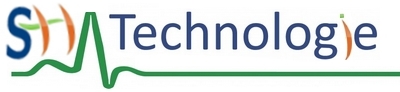 Séquence n° Nom du centre d’intérêt (thématique de la séquence) 5ème4ème3èmeExpression de la problématique de la séquence :Expression de la problématique de la séquence :Expression de la problématique de la séquence :Organisation de la séquence en séanceSéance 0Séance 1Séance 2Séance 3Séance 4Intitulé de la séanceLancement de séquenceDuréeMaximum 1H30Problématique de la séance- Mise en situation du problème sociétal- Mes constats- Mon problème sociétal- Mes idées / hypothèses- Mise en commun des hypothèsesActivité des élèves- Mise en situation du problème sociétal- Mes constats- Mon problème sociétal- Mes idées / hypothèses- Mise en commun des hypothèsesRésultats attendus- Mise en situation du problème sociétal- Mes constats- Mon problème sociétal- Mes idées / hypothèses- Mise en commun des hypothèsesDémarche pédagogique- Mise en situation du problème sociétal- Mes constats- Mon problème sociétal- Mes idées / hypothèses- Mise en commun des hypothèsesDomaine du socle- Mise en situation du problème sociétal- Mes constats- Mon problème sociétal- Mes idées / hypothèses- Mise en commun des hypothèsesD.D.D.D.Compétences travaillées (Socle)- Mise en situation du problème sociétal- Mes constats- Mon problème sociétal- Mes idées / hypothèses- Mise en commun des hypothèsesCTCTCTCTCompétences Technologie- Mise en situation du problème sociétal- Mes constats- Mon problème sociétal- Mes idées / hypothèses- Mise en commun des hypothèsesCompétences associées de Technologie travaillées- Mise en situation du problème sociétal- Mes constats- Mon problème sociétal- Mes idées / hypothèses- Mise en commun des hypothèsesConnaissances travaillées- Mise en situation du problème sociétal- Mes constats- Mon problème sociétal- Mes idées / hypothèses- Mise en commun des hypothèsesRessourcesVidéos utilisées- Mise en situation du problème sociétal- Mes constats- Mon problème sociétal- Mes idées / hypothèses- Mise en commun des hypothèsesFiches de structuration des connaissances- Mise en situation du problème sociétal- Mes constats- Mon problème sociétal- Mes idées / hypothèses- Mise en commun des hypothèsesCompétence à  évaluer- Mise en situation du problème sociétal- Mes constats- Mon problème sociétal- Mes idées / hypothèses- Mise en commun des hypothèses